№ 109                                                                                  от  27 сентября 2021гО внесении изменений в Положение о муниципальной службе вСемисолинском сельском поселенииРуководствуясь Федеральными законами  от 06.10.2003 г. № 131-ФЗ «Об общих принципах организации местного самоуправления в Российской Федерации», от 02 марта . № 25-ФЗ «О муниципальной службе в Российской Федерации», Уставом Семисолинского сельского поселения,Собрание депутатов Семисолинского сельского поселения РЕШИЛО:1.Внести в Положение о муниципальной службе в Семисолинском сельском поселении, утвержденное решением Собрания депутатов Семисолинского сельского поселения от 30 апреля 2014 года №149 (в редакции решений  № 38 от 31.03.2015 г., №72 от 03.03.2016 г.,№106 от 31.10.2016, №132 от 05 июля 2017г., № 146 от 01.11.2017, № 179 от 12.10.2018, № 198 от 28.03.2019,  №41 от 11.03.2020, №56 от  25.09.2020, №61 от 27.11.2020) (далее – Положение) следующее изменение:         1.1. Пункт 9 части 1 статьи 9 Положения изложить в следующей редакции:   «9) сообщать в письменной форме представителю нанимателя (работодателю) о прекращении гражданства Российской Федерации либо гражданства (подданства) иностранного государства - участника международного договора Российской Федерации, в соответствии с которым иностранный гражданин имеет право находиться на муниципальной службе, в день, когда муниципальному служащему стало известно об этом, но не позднее пяти рабочих дней со дня прекращения гражданства Российской Федерации либо гражданства (подданства) иностранного государства - участника международного договора Российской Федерации, в соответствии с которым иностранный гражданин имеет право находиться на муниципальной службе;»;           1.2.Часть 1 статьи 9 Положения дополнить пунктом 9.1 следующего содержания:«9.1) сообщать в письменной форме представителю нанимателя (работодателю) о приобретении гражданства (подданства) иностранного государства либо получении вида на жительство или иного документа, подтверждающего право на постоянное проживание гражданина на территории иностранного государства, в день, когда муниципальному служащему стало известно об этом, но не позднее пяти рабочих дней со дня приобретения гражданства (подданства) иностранного государства либо получения вида на жительство или иного документа, подтверждающего право на постоянное проживание гражданина на территории иностранного государства;»;          1.3. Пункт 6 части 1 статьи 10 Положения изложить в следующей редакции: «6) прекращения гражданства Российской Федерации либо гражданства (подданства) иностранного государства - участника международного договора Российской Федерации, в соответствии с которым иностранный гражданин имеет право находиться на муниципальной службе;»;    1.4. Пункт 7 части 1 статьи 10 Положения изложить в следующей редакции:«7) наличия гражданства (подданства) иностранного государства либо вида на жительство или иного документа, подтверждающего право на постоянное проживание гражданина на территории иностранного государства, если иное не предусмотрено международным договором Российской Федерации;»;    1.5. Пункт 2 части 1 статьи 25 Положения исключить.      2.Настоящее решение подлежит обнародованию.    3.Решение вступает в силу после его официального обнародования.Глава Семисолинского сельского поселения,Председатель Собрания депутатов                                                 А.И.Назаров        Россий Федераций      Марий Эл РеспубликысеМорко муниципальный районысо Семисола  ял шотан илемын депутат – влакын   Погынжо                  ПУНЧАЛ Созыв 3Сессия 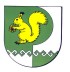 Российская ФедерацияРеспублика Марий ЭлСобрание депутатовСемисолинского сельского поселения         Моркинского муниципального                                 района	РЕШЕНИЕ